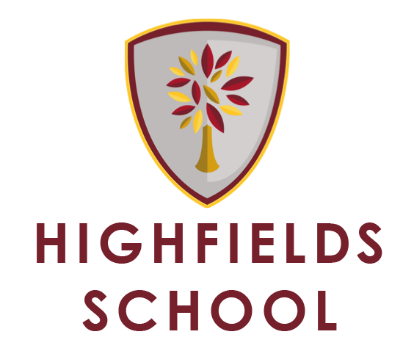 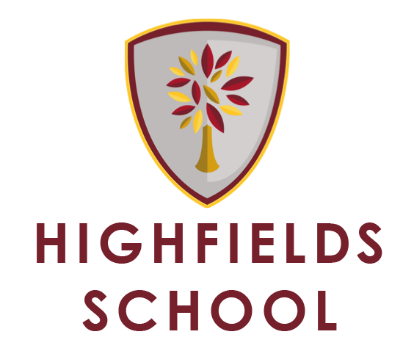 Teacher of MathematicsMaths & Science Learning SchoolHow to applyComplete the teacher application form.  Please ensure you include all relevant details.Include a letter of application.  This should be word processed using font size 12.  In your letter we would like you to address the following:How your skills, qualities and experiences have prepared you for this post.What does outstanding Maths teaching and learning look like.Could prospective candidates kindly submit their applications at the earliest opportunity.  Closing Date: Wednesday 23rd May 2018 at 9am	Interview Date: Thursday 24th May 2018Completed applications should be returned:BY POST:						BY EMAIL:Mrs L Bishop						recruitment@hswv.co.ukHighfields SchoolBoundary WayPennWolverhamptonWV4 4NT